The Methodist ChurchMethodist Church House25 Marylebone Road       London NW1 5JRSabbatical Expense FormMinister/Deacon	………………………………………………..…..	Employee Ref. ……………Dates of sabbatical	………………………………………………….…	Circuit No.	…………….I have incurred the following expenses relating to my sabbatical:Signed		……………………………………………………………..	Date	………………………Approved	………………………………………………………………	Date	………………………(District Officer)Where there is a balance to repay, I agree that this may be recovered from my next quarterly stipend payment.Where there is reimbursement to be made to circuit/district/church, circle which and give details:Payee and address: 	…………………………………………………………………………………………….For Connexional UseReturn this form to:Payroll & Benefits Section 					Methodist Church House25 Marylebone RoadLondonNW1 5JRSabbatical Expense Form: Analysis of Expenses ClaimedMinister/Deacon	………………………………………………..…..	Stipend Ref.	……...……..Dates of sabbatical	………………………………………………….…	Circuit No.	…………….Summary of Expenses(Further analysis should be set out on the back of this sheet.)Amount £Coding (Finance use only)A.	Maximum reimbursement of expenses allowed£700.00LESS:	B.	Expenses paid by circuit/district/local church 		[amount in 7 overleaf]	NB These will be reimbursed directly from the connexion 	to the circuit/district/church as necessary – see below.	C.	Advance receivedD.	Balance now available for reimbursement 	[calculated by deducting B and C from A]E.	Expenses paid by minister/deacon 	(not previously received as advance)	[amount in 8 overleaf less amount in C above]	Either 	pay to minister/deacon (the lower figure of D or E)Or 	refund by minister/deacon (if E is a negative figure) Mileage  [Note: Mileage should be reimbursed at the HMRC Approved Mileage Rates, currently 45 pence per mile.  Please summarise below the details held on your daily log of mileage.] Total 1Other travelTotal 2AccommodationTotal 3Course and Retreat feesTotal 4BooksTotal 5Other categoriesTotal 6Total of the above (totals 1, 2, 3, 4, 5 and 6 added together)of which	7	reimbursed by district/circuit/local church	8	paid by minister/deacon (including advance received)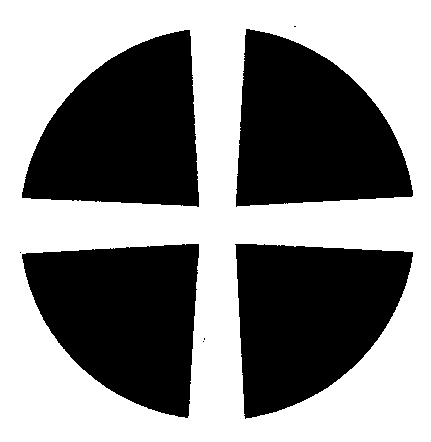 